SLOVENŠČINA, ČETRTEK, 26. MAREC 2020DANES SE BOŠ NAUČIL/A PISATI VELIKO TISKANO ČRKO P. PAZI NA PRAVILNO POTEZNOST. V DELOVNEM ZVEZKU SI DOBRO OGLEJ, KAKO SE NAPIŠE.V ČRTASTI ZVEZEK NAPIŠI DVE VRSTICI VELIKIH TISKANIH P-JEV, NATO NARIŠI 3 RISBICE, KI SE ZAČNEJO, KONČAJO NA P ALI PA GA IMAJO NEKJE V SREDINI.REŠI NALOGE V DZ. 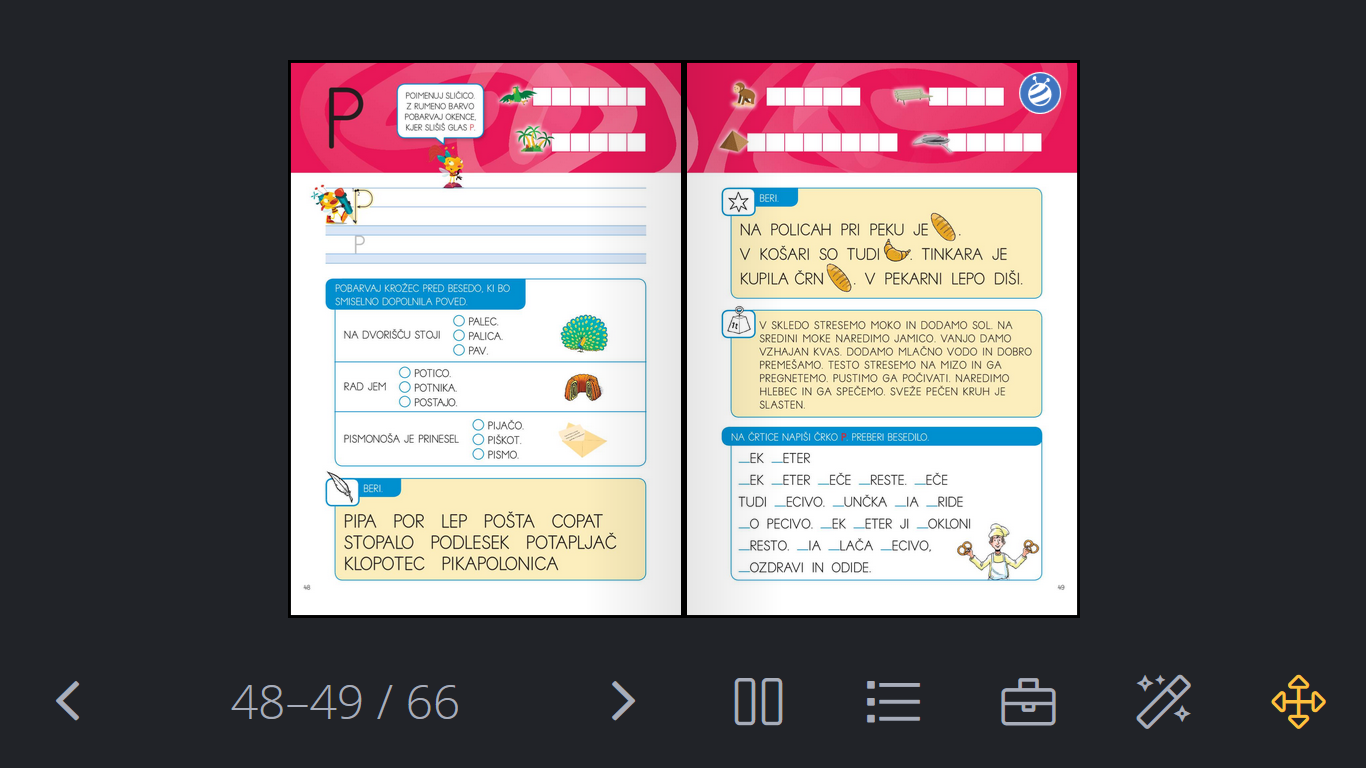 NATO PREPIŠI ŠE BESEDE IZ NALOGE S PERESOM.BERI! IZBIRAŠ LAHKO MED  NALOGO S PERESOM, NALOGO Z ZVEZDICO IN NALOGO Z UTEŽJO. REŠI TUDI ZADNO NALOGO NA DESNI STRANI. POSKUSI JO PREBRATI.BERI! BERI! BERI!SI ZA EN HEC?NAPIŠI VSAJ ENO POVED, V KATERI SE VSE BESEDE ZAČNEJO NA P.PRIMERI:POLONA POSTANE PRETIRANO POREDNA PRI POSPRAVLJANJU PREDMETOV POD POSTELJO.PREPROGA PRI POSTELJI POTREBUJE PRIJAZNO POMETANJE.PREVEČ PRAHU POVZROČI PREHLAD?